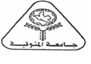 كلية الاقتصاد المنزليوحدة ضمان الجودة والاعتمادالتقويم الذاتي لعضو هيئة التدريسأولا: الأداء التدريسي:المقررات الدراسية التي تقوم بتدريسها:الموضوعات التي تريد إضافتها أو حذفها للإسهام في تجويد عملية تعليم وتعلم المقرر/المقررات:.................................................................................................................................................................................................................................................................................................................................................................................................................................................................................الصعاب التي تواجهها في تدريس المقرر/المقررات:.................................................................................................................................................................................................................................................................................................................................................................................................................................................................................مقترحات لتطوير تدريس المقرر/المقررات:.................................................................................................................................................................................................................................................................................................................................................................................................................................................................................الاستراتيجيات المتبعة في تدريس المقرر/المقررات:............................................................................................. ..............................................................................................................................................................................................................................................................................................................................................................................................................................................................................................................................................................................الاستراتيجيات المستخدمة في تقويم المقرر/المقررات:...........................................................................................................................................................................................................................................................................................................................................................................................................................................................................................................................................................................................................................................................................أوجه القوة والقصور في أدائك التدريسي:....................................................................................................................................................................................................................................................................................... ....................................................................................................................................................................................................................................................................................................................................................................................ما الحلول التي يمكن أن تساعدك في التغلب على أوجه القصور:..............................................................................................................................................................................................................................................................................................................................................................................................................................................................................................................................................................................مصادر الحصول على التغذية الراجعة عن أدائك التدريسي:.................................................................................................................................................................................................................................................................................................................................................................................................................................................................................مصادر تطوير معارفك التخصصية:....................................................................................................................................................................................................................................................................................................................................................................................مصادر تطوير معارفك التربوية:....................................................................................................................................................................................................................................................................................................................................................................................أية مقترحات أو ملاحظات لتطوير الأداء التدريسي لأعضاء هيئة التدريس في القسم:.................................................................................................................................................................................................................................................................................................................................................................................................................................................................................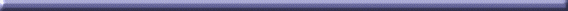 ثانيا: الأداء البحثي:- الأبحاث والمؤلفات التي أنجزتها:الأبحاث والمؤلفات التي لم تستطع إنجازها:الأبحاث التي أشرفت عليها: أنشطة بحثية أخرى:..................................................................................................................................................................................................................................................................................................................................................................................................................................................................................................................................................................................................................................................................................................................................................................................................................................................................................................................................................................أية مقترحات أو ملاحظات لتطوير وظيفة عضو هيئة التدريس في مجال البحث العلمي:...........................................................................................................................................................................................................................................................................................................................................................................................................................................................................................................................................................................................................................................................................ثالثا: خدمة المجتمع:المهام التي كلفت بها في مجال خدمة المجتمع: المهام التي أنجزتها في مجال خدمة المجتمع باجتهاد شخصي:- المهام التي لم تستطع إنجازها:- أية مقترحات أو ملاحظات لتطوير وظيفة عضو هيئة التدريس في مجال خدمة المجتمع:......................................................................................................................................................................................................................................................................................................................................................................................................................................................................................................................................................................................................................................................................................................................................................................................................................................................................................................................................................................................................................................................................................................................................................................................................................................................................................................................................................الاسم:التوقيع:اسم المقررعدد الساعات الفصل الدراسيعنوان البحث/المؤلفسنة النشرالدورية/جهة النشرعنوان البحث/المؤلفعنوان البحث/المؤلفأسباب عدم الإنجازعنوان البحثاسم الطالبالدرجة العلميةالعام الدراسيالمهمةجهة التكليفالمكان والزمانالمهمةالمكان والزمانالمهمةجهة التكليفتاريخ التكليفأسباب عدم الإنجاز